Конспект ОД по сенсорному развитию в группе раннего возраста «В гости в зимний лес»Воспитатель Максимова В.И.Цель: создавать условия для развития у детей сенсорных способностей.Образовательные области: «Познавательное развитие», «Социально-коммуникативное развитие», «Речевое развитие», «Физическое развитие».Задачи:Образовательные: продолжать формировать знания о геометрических фигурах (квадрат, треугольник, круг); знания основных цветов (желтый, синий, красный, зеленый); понятия большой, маленький; свойства предметов-цвет, форму, размер (Блоки Дьенеша)Развивающие: развивать зрительное восприятие, внимание.Воспитательные: воспитывать у детей чувство отзывчивости, желание помочь окружающим.Оборудование: Картины: зимнего леса, волка, зайца, снеговика блоки Дьенеша; рамки-вкладыши 4 цветов: квадраты, треугольники, круги, (маленькие, большие); морковка большая и маленькая; блоки Дьенеша; звуки вьюги.Ход:Воспитатель: Ребята, а вы любите ходить в гости? Я приглашаю вас сегодня пойти в лес полный сказок и чудес. В лес пойдём и друзей себе найдём. Скажите мне, какое у нас сейчас время года? Дети: – Зима – Правильно. Что лежит на земле?(картина зимнего леса)Дети: Снег. – А на улице тепло или холодно? Дети: – Холодно (звуки вьюги). -В лесу нет ничего ни листочков, ни ягодок. Чем же мы зверей будем угощать? А давайте мы с собой возьмем корзинку и в нее я положу угощения (перечисляет что кладет и показывает) –  шишки и морковку, «коврики»Физ. Упр.По сугробам мы идём и ничуть не устаём,По сугробам мы шагаем, выше ноги поднимаем.На экране появляется картина волк в зимнем лесуВоспитатель: кого мы видим?Дети: волкаВоспитатель: ребята давайте подружимся с волком, посмотрите как ему холодно зимой, давайте подарим ему «коврики»Дети: да подарим Воспитатель вытаскивает из корзины «коврики» и видит что они прохудились просит детей их починить; нужно наложить заплатки геометрические фигуры по цвету.Дети выполняют заданиеИдем дальше,Физ. упр.Зашагали наши ножки – топ, топ, топПрямо по дорожке – топ, топ, топНу-ка веселее – топ, топ, топВот как мы умеем – топ, топ, топна экране появляется картина двух зайцев зимойВоспитатель: смотрите, кто это спрятался под елкой? (ответ детей), давайте и с зайцами подружимся, угостим их морковкой, а какие зайцы одинаковые? (ответы детей)Правильно один большой, другой маленький; большому зайцу дадим –большую морковку, а маленькому –маленькую морковку (раскладывают морковки)	Дидактическая игра «Большой – маленький».Молодцы ребята.	Воспитатель: чтобы звери не скучали в зимнем лесу сделаем им снеговиков ведь звери не умеют их лепить, и им и нам будет весело.Дети выкладывают снеговиков – блоки Дьенеша.Рефлексия:Воспитатель: ребята куда мы с вами ходили? (ответы)-с кем подружились?-что для этого сделали?-вам понравилось?-у нас еще осталось угощение, значит мы с вами еще пойдем в гости, спасибо вам, ребята.Муниципальное бюджетное дошкольное образовательное учреждение Шатовский детский садКонспект НОД по сенсорному развитию детей раннего возраста «В гости в зимний лес»                            Составила: воспитатель 1 	Категории Максимова В.И.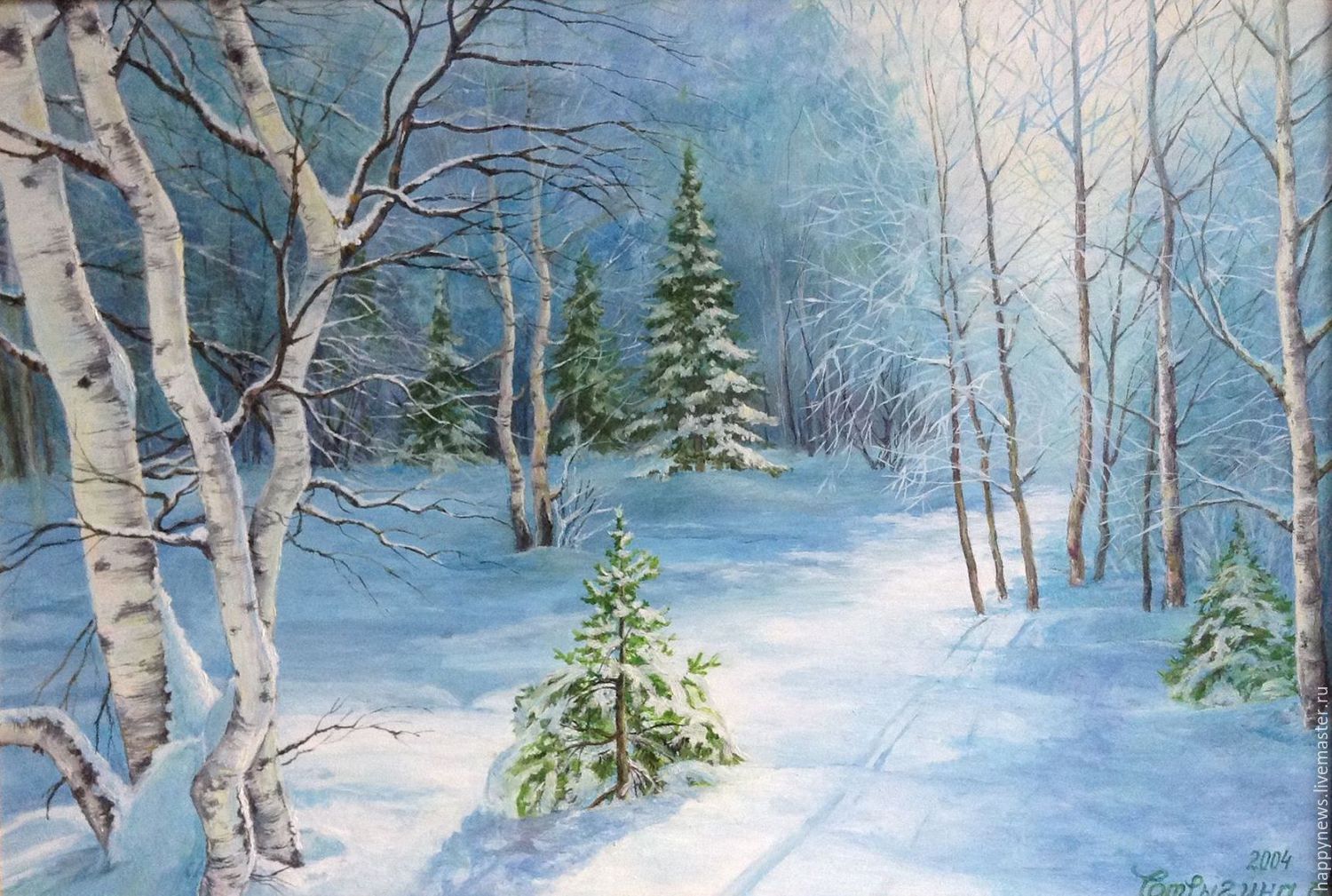 с. Шатовка 2020 год